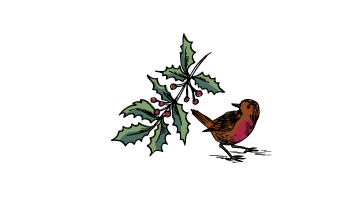 FESTIVE MenuMon - Thurs Lunch £30 Dinner £34Fri - Sat Lunch £35 Dinner £37Sunday £37STARTERS
Roasted Cauliflower Soup with Caper & Walnut dressing GF DF VGCitrus-cured Salmon, Horseradish cream, Cucumber, Dill & Citrus salad GFSalt Baked Beetroot & Kohlrabi salad with Ricotta cheese & Hazelnut Dukkha GF (vegan on request)mainsRoast Norfolk Turkey, Pigs in Blankets, Sausage stuffing, roast Potatoes, Brussel Sprouts,Carrots & CranberrySea Bream, split roasted sauce, Mussels, golden Sultanas, roasted Parsnip purée & crispy Parsnips GFSalt baked Celeriac Steak, Suffolk blue cheese, candied Walnuts, baby Leeks & chives GF (vegan on request)DESSERTS
East Anglian Cheese Board, Grapes, Quince & CrackersIndividual Chocolate Tart, salted Caramel ice cream, Chocolate crunchChristmas Pudding, Brandy sauce, Mincemeat ice cream GF
